2 сентября первый урок в этом учебном году для всех учеников нашей школы был посвящен Уроку Победы!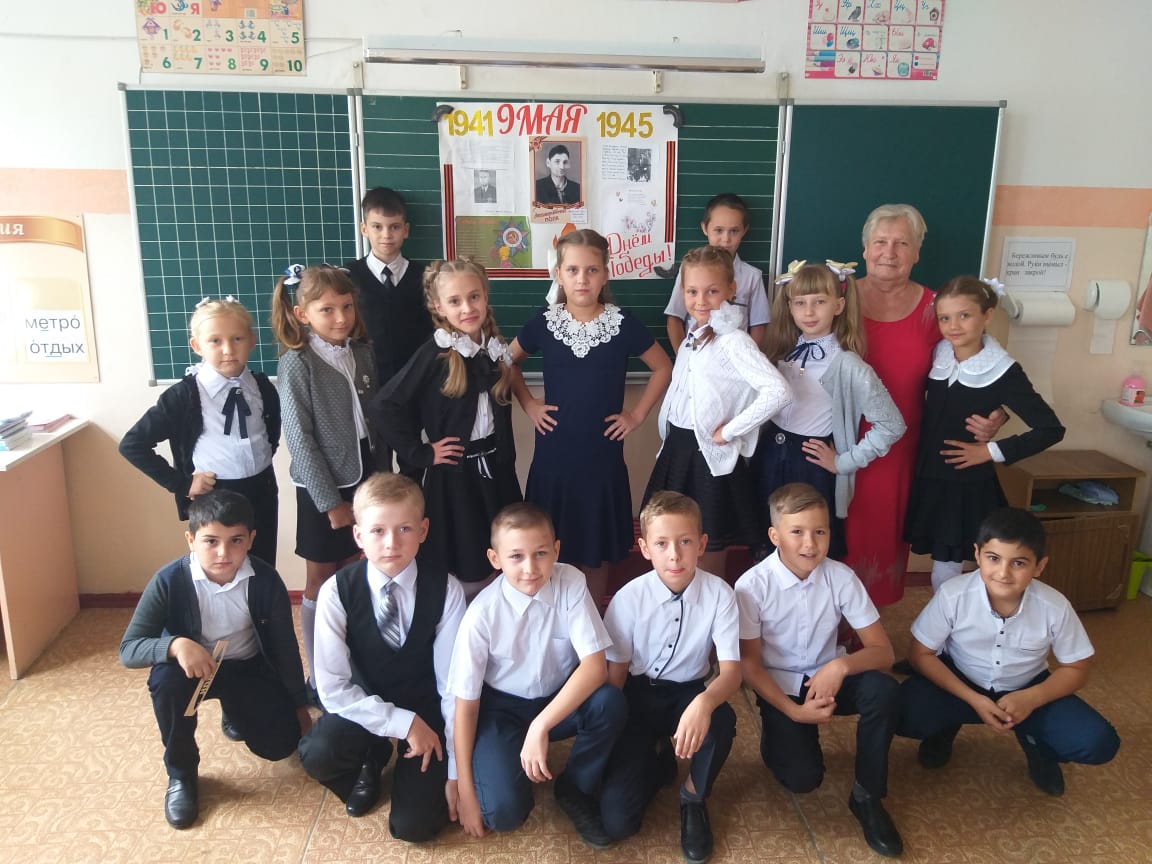 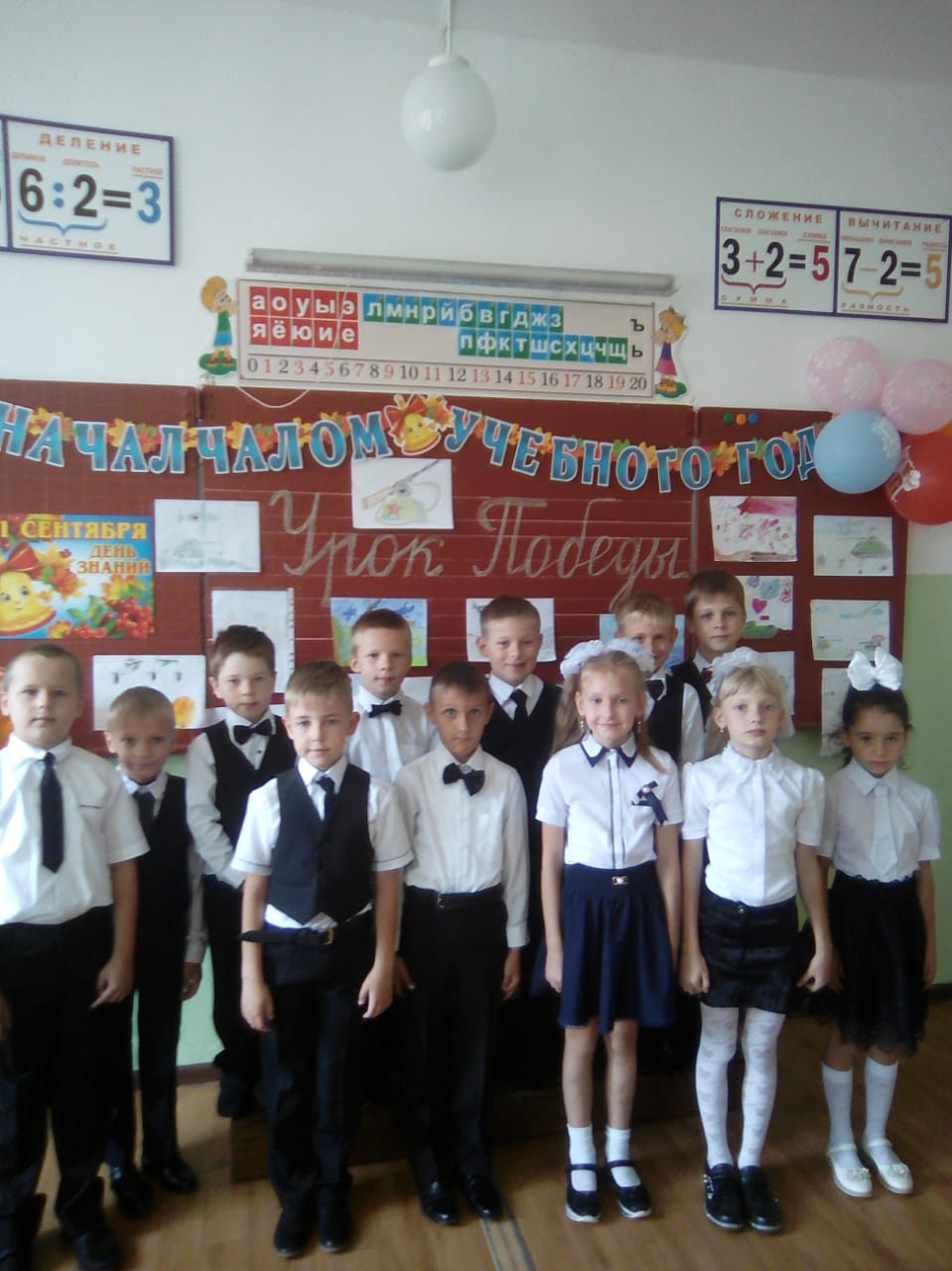 